Área do conhecimento: Ciências| Professor(a): Johann PortschelerBilhete avaliativo da atividade:Melhora da atividade: Queda Livre1. Descreva o primeiro experimento e seus resultados.Resposta:(Escreva aqui sua resposta)2. Descreva o segundo experimento e seus resultados.Resposta:(Escreva aqui sua resposta)3. Como você explica os resultados do primeiro experimento?Resposta:(Escreva aqui sua resposta)4. Como você explica os resultados do segundo experimento?Resposta:(Escreva aqui sua resposta)MELHORA DE ATIVIDADE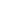 InícioTérminoTotalD.P.O.00:0000:0000 min000ORIENTAÇÕESSE VOCÊ NÃO FEZ A ATIVIDADE INICIALMENTE:UTILIZE O DOCUMENTO ORIGINAL DA ATIVIDADE E POSTE NO DIA DE HOJE (DIA DA APLICAÇÃO DA MELHORA).Antes de iniciar sua Melhora:releia a atividade e os comentários da avaliação no Moodle;acesse o formulário de melhora através do link abaixo:FORMULÁRIO DE MELHORADurante a atividade:copie e cole apenas a parte do bilhete que se refere às respostas do Moodle para o espaço destinado a isso logo após essas orientações;se não for fazer a Melhora de uma resposta, basta copiá-la do original para o esse documento;Depois de terminar a atividade:você receberá por e-mail um arquivo em PDF com suas respostas da Melhora;poste este arquivo no Moodle.Observação 1: todas as atividades devem durar o tempo máximo de 45 min para cada aula que você teria da disciplina de Ciências naquele dia.Observação 2: as atividade de Melhora da disciplina de Ciências serão realizadas dentro do período da aula referente a essa disciplina.(Cole aqui o bilhete avaliativo de sua atividade original.)